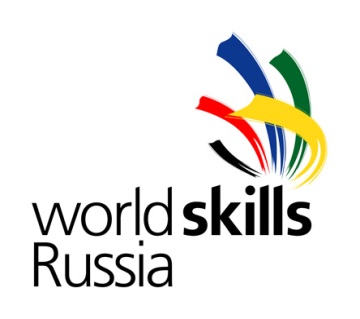 Конкурсное задание Компетенция«название компетенции»«название задания изготовление, проектирование…»Конкурсное задание включает в себя следующие разделы:ВведениеФормы участия в конкурсеЗадание для конкурсаМодули задания и необходимое времяКритерии оценкиНеобходимые приложенияКоличество часов на выполнение задания: 0 ч.Разработано экспертами WSR : Иванов И.И.Петров П.П.Главный Г.Г.Страна: РоссияВВЕДЕНИЕ1.1. Название и описание профессиональной компетенции.1.1.1 Название профессиональной компетенции: Электромонтаж.1.1.2. Описание профессиональной компетенции.Профессиональный электрик обеспечивает безопасное и надежное снабжение электроэнергией, выполняя всю работу в соответствии с действующими сводами правил. Работа электрика включает в себя сборку, установку, тестирование и техническое обслуживание электрической проводки, оборудования, устройств, аппаратов и арматуры. Электрик также должен диагностировать и устранять неисправности систем, аппаратов и компонентов. Современный электрик должен уметь программировать и сдавать в эксплуатацию системы автоматизации домов и зданий.1.2. Область применения1.2.1. Каждый Эксперт и Участник обязан ознакомиться с данным Конкурсным заданием.1.3. Сопроводительная документация1.3.1. Поскольку данное Конкурсное задание содержит лишь информацию, относящуюся к соответствующей профессиональной компетенции, его необходимо использовать совместно со следующими документами:•	«WorldSkills Russia», Техническое описание. Электромонтажные работы;•	«WorldSkills Russia», Правила проведения чемпионата•	Принимающая сторона – Правила техники безопасности и санитарные нормы.2. ФОРМЫ УЧАСТИЯ В КОНКУРСЕИндивидуальный конкурс.3. ЗАДАНИЕ ДЛЯ КОНКУРСАСодержанием конкурсного задания являются Электромонтажные работы. Участники соревнований получают инструкцию, монтажные и принципиальные электрические схемы. Конкурсное задание имеет несколько модулей, выполняемых последовательно. Каждый выполненный модуль оценивается отдельно.Конкурс включает в себя монтаж схемы силового и осветительного электрооборудования и выполнение наладочных работ по проверке смонтированной схемы.Окончательные аспекты критериев оценки уточняются членами жюри. Оценка производится как в отношении работы модулей, так и в отношении процесса выполнения конкурсной работы. Если участник конкурса не выполняет требования техники безопасности, подвергает опасности себя или других конкурсантов, такой участник может быть отстранен от конкурса.Время и детали конкурсного задания в зависимости от конкурсных условий могут быть изменены членами жюри.Конкурсное задание должно выполняться помодульно. Оценка также происходит от модуля к модулю. Конкурс, включает в себя выполнение монтажа электрической схемы силового и осветительного электрооборудования, выполнение наладочных работ по проверке смонтированной схемы. 4. МОДУЛИ ЗАДАНИЯ И НЕОБХОДИМОЕ ВРЕМЯМодули и время сведены в таблице 1 Таблица 1.Модуль 1: Монтаж электрооборудования гражданских зданий с использованием современных и передовых технологий.Участнику необходимо выполнить монтаж распределительного щита и сети электроосвещения, руководствуясь монтажной и принципиальной электрической схемой установки (Приложение к Конкурсному заданию). При монтаже датчика движения следует выставить минимальное время включения, а чувствительность фотореле на минимальное освещение. По окончании монтажа необходимо запрограммировать таймер: выставить текущее время, включение и отключение прожектора с интервалом времени 1 минута.Выдержку времени реле KT2 установить на 5 секунд, а KT3 – на 60 секунд.Модуль 2: Монтаж электрооборудования промышленных зданий с использованием традиционных технологий.Участнику необходимо выполнить монтаж сети силового электрооборудования, руководствуясь монтажной и принципиальной электрической схемой установки (Приложение к Конкурсному заданию). Модуль 3: Поиск неисправностей.Участнику необходимо выполнить поиск неисправностей, внесенных в установку членами жюри, отметить их на схеме и произвести наладку установки.В число неисправностей могут входить:•	 высокое сопротивление заземлению;•	 низкое изоляционное соединение;•	 неправильная полярность;•	 визуальная неисправность.Также можно включить следующие типы неисправностей:•	Неправильные настройки таймера;•	Неправильные настройки превышения нагрузки;•	Обрыв цепи;•	Перекрестная связь.Для выполнения требований данного модуля, участникам необходимо принести с собой на конкурс собственные контрольные приборы. Приборы должны соответствовать требованиям Принимающей страны в области техники безопасности.Модуль 4: ПрограммированиеДля выполнения данного модуля необходимо выполнить программирование элементов автоматизации зданий по протоколу  KNX в программе ETS5 на отдельном стенде. Участнику выдается стенд, принципиальная схема и задание с описанием функций программирования и рекомендациями по созданию проекта.5. Критерии оценкиВ данном разделе определены критерии оценки и количество начисляемых баллов (субъективные и объективные) таблица 2. Общее количество баллов задания/модуля по всем критериям оценки составляет 100.Таблица 2.Субъективные оценки - Не применимо.НЕОБХОДИМЫЕ ПРИЛОЖЕНИЯВ данном разделе приведены основные чертежи, фото, эскизы необходимые для визуального понимания задания.Приложение №1 (Схема крепления проектируемого модуля)Приложение №2 (Чертеж основного узла крыльчатки)Приложение №3 (Трехмерная модель турбинной лопатки)№ п/пНаименование модуляРабочее времяВремя на задание1Модуль 1: Монтаж электрооборудования общественных и жилых зданий с использованием современных и передовых технологий.С2 15.00-18.30С3 09.00-13.003,5 часа4 часа2Модуль 2: Монтаж электрооборудования промышленных зданий с использованием традиционных технологий.С1 09.30-13.00С1 15.00-18.30C2 09.30-13.003,5 часа3,5 часа3,5 часа3Модуль 3: Поиск неисправностейС3 15.00-16.001 час4Модуль 4: ПрограммированиеС3 17.00-18.001 часРазделКритерийОценкиОценкиОценкиРазделКритерийСубъективная (если это применимо)ОбъективнаяОбщаяАБезопасность (электрическая и личная)01010ВПуск и наладка оборудования03030СРазмеры01010DУстановка оборудования и кабеленесущих систем01515ЕМонтаж  разделка концов проводов и кабелей01515FПоиск неисправностей01010GПрограммирование01010Итого = Итого = 0100100